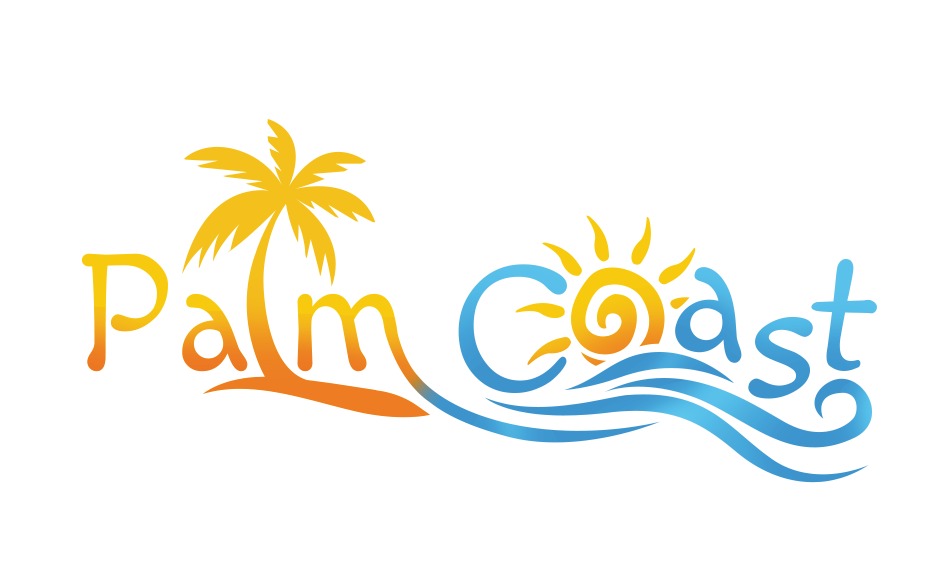 PALM COAST RESERVATION SHEET / HOJA DE RESERVADate / Fecha: ________________    Type & No.: ___________     Price / Precio US$: _____________________ Bedroom / Habitaciones: _________   Bathroom / Baños: _________   Sq. Mts / Mts2: __________________ Payment Plan: __________________________________________________________________________________Payments made to listing Broker / Los Pagos serán realizados al corredor o Bróker, TROPICAL REALTY PC SRL (dba KW PUNTA CANA).Broker: __________________________    Representative / Representante: _________________________Purchase Agreement as / Acuerdo de compra   ______ Individual ______ Corporation • Information of Person who Reserves / Información de Persona que Reserva (THE CLIENT / EL CLIENTE):Full Name / Nombre Completo: _____________________________________________________________Address / Dirección: _______________________________________________________________________Office Telephone / Teléfono Oficina: ______________________   Home / Casa: ______________________Mobile / Celular: _______________________   Email Address: ____________________________________Of Legal Age / de edad legal Yes / Si _____ N / No_____      Gender / Género: F_____ M_____Nationality / Nacionalidad: ________________________    Marital Status / Estado Civil: S_____ M_____Passport No. / Pasaporte #: _____________________   ID No.:______________________Complete Name of Spouse / Nombre completo del cónyuge: (if applicable / Si aplica):_________________________________________________________________________________________Gender / Género:  M_____ F_____                      Nationality / Nacionalidad: _________________________ Passport / Pasaporte & ID Nos.: _____________________________________________________________Note / Nota: Deposit is not refundable/ El depósito no es reembolsable.           _______________                                                                                                                                            Your initials/ Sus iniciales______________________________________      	_________________________________________Client’s Signature / Firma del cliente:                          Client’s Signature / Firma del cliente:______________________________________      	_________________________________________Broker Representative:                                                  Sun Village Representative: